زانكۆی سه‌ڵاحه‌دین-هه‌ولێر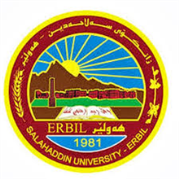 كۆلێژی: بةريوةبردن وئابوورىبه‌شی:دارايى و بةنك ژمێریاری                                                  فۆرمی سه‌روانه‌ی زێده‌كی مامۆستایان                                      مانگی: نیسان د. كولدران عبد الرحيم عزيز ڕۆژ/ كاتژمێر8:30-9:309:30-10:3010:30-11:3011:30-12:3012:30-1:301:30-2:302:30-3:303:30-4:304:30-5:30شەممەیەك شەممەدوو شەممەسێ شەممەMacroeco nomicsMacroeco nomicsMacroeco nomicsMacroeco nomicsMacroeco nomicsMacroeco nomicsچوار شەممەMacroeco nomicsMacroeco nomicsMacroeco nomicsپێنج شەممەڕۆژڕۆژڕێكه‌وتتیۆری تیۆری پراكتیكیژمارەی سەروانەڕۆژڕێكه‌وتتیۆری پراكتیكیژمارەی سەروانەشەممەشەممەشەممە6/ 4یەك شەمەیەك شەمەیەك شەمە7/ 4دوو شەمەدوو شەمە1/ 4دوو شەمە8/ 4سێ شەمەسێ شەمە2/ 4666سێ شەمە9/ 466چوار شەمەچوار شەمە3/ 4333چوار شەمە10/ 433پێنج شەمەپێنج شەمە4/ 4پێنج شەمە11/ 4 سه‌رپه‌رشتی پرۆژه‌ی ده‌رچونسه‌رپه‌رشتی پرۆژه‌ی ده‌رچونسه‌رپه‌رشتی پرۆژه‌ی ده‌رچون555سه‌رپه‌رشتی پرۆژه‌ی ده‌رچونسه‌رپه‌رشتی پرۆژه‌ی ده‌رچون55كۆى كاتژمێره‌كانكۆى كاتژمێره‌كانكۆى كاتژمێره‌كان1414كۆى كاتژمێره‌كانكۆى كاتژمێره‌كان141414ڕۆژڕۆژڕێكه‌وتتیۆری تیۆری پراكتیكیژمارەی سەروانەڕۆژڕێكه‌وتتیۆری پراكتیكیژمارەی سەروانەشەممەشەممە13/ 4شەممە20/ 4یەك شەمەیەك شەمە14/ 4یەك شەمە21/ 4دوو شەمەدوو شەمە15/ 4دوو شەمە22/ 4سێ شەمەسێ شەمە16/ 4666سێ شەمە23/ 466چوار شەمەچوار شەمە17/ 4333چوار شەمە24/ 433پێنج شەمەپێنج شەمە18/ 4پێنج شەمە25/ 4سه‌رپه‌رشتی پرۆژه‌ی ده‌رچونسه‌رپه‌رشتی پرۆژه‌ی ده‌رچونسه‌رپه‌رشتی پرۆژه‌ی ده‌رچون555سه‌رپه‌رشتی پرۆژه‌ی ده‌رچونسه‌رپه‌رشتی پرۆژه‌ی ده‌رچون55كۆى كاتژمێره‌كانكۆى كاتژمێره‌كانكۆى كاتژمێره‌كان14141414كۆى كاتژمێره‌كانكۆى كاتژمێره‌كان141414ڕۆژڕێكه‌وتتیۆری پراكتیكیژمارەی سەروانەناوی مامۆستا: د.كولدران عبدالرحيم عزيز نازناوی زانستی: برؤفيسؤرى ياريدةدةر بەشوانەى ياسايى:8بەشوانەی هەمواركراو:ته‌مه‌ن:51كۆی سەروانە:هۆكاری دابه‌زینی نیساب:ناوی مامۆستا: د.كولدران عبدالرحيم عزيز نازناوی زانستی: برؤفيسؤرى ياريدةدةر بەشوانەى ياسايى:8بەشوانەی هەمواركراو:ته‌مه‌ن:51كۆی سەروانە:هۆكاری دابه‌زینی نیساب:ناوی مامۆستا: د.كولدران عبدالرحيم عزيز نازناوی زانستی: برؤفيسؤرى ياريدةدةر بەشوانەى ياسايى:8بەشوانەی هەمواركراو:ته‌مه‌ن:51كۆی سەروانە:هۆكاری دابه‌زینی نیساب:ناوی مامۆستا: د.كولدران عبدالرحيم عزيز نازناوی زانستی: برؤفيسؤرى ياريدةدةر بەشوانەى ياسايى:8بەشوانەی هەمواركراو:ته‌مه‌ن:51كۆی سەروانە:هۆكاری دابه‌زینی نیساب:ناوی مامۆستا: د.كولدران عبدالرحيم عزيز نازناوی زانستی: برؤفيسؤرى ياريدةدةر بەشوانەى ياسايى:8بەشوانەی هەمواركراو:ته‌مه‌ن:51كۆی سەروانە:هۆكاری دابه‌زینی نیساب:ناوی مامۆستا: د.كولدران عبدالرحيم عزيز نازناوی زانستی: برؤفيسؤرى ياريدةدةر بەشوانەى ياسايى:8بەشوانەی هەمواركراو:ته‌مه‌ن:51كۆی سەروانە:هۆكاری دابه‌زینی نیساب:ناوی مامۆستا: د.كولدران عبدالرحيم عزيز نازناوی زانستی: برؤفيسؤرى ياريدةدةر بەشوانەى ياسايى:8بەشوانەی هەمواركراو:ته‌مه‌ن:51كۆی سەروانە:هۆكاری دابه‌زینی نیساب:شەممە27/ 4ناوی مامۆستا: د.كولدران عبدالرحيم عزيز نازناوی زانستی: برؤفيسؤرى ياريدةدةر بەشوانەى ياسايى:8بەشوانەی هەمواركراو:ته‌مه‌ن:51كۆی سەروانە:هۆكاری دابه‌زینی نیساب:ناوی مامۆستا: د.كولدران عبدالرحيم عزيز نازناوی زانستی: برؤفيسؤرى ياريدةدةر بەشوانەى ياسايى:8بەشوانەی هەمواركراو:ته‌مه‌ن:51كۆی سەروانە:هۆكاری دابه‌زینی نیساب:ناوی مامۆستا: د.كولدران عبدالرحيم عزيز نازناوی زانستی: برؤفيسؤرى ياريدةدةر بەشوانەى ياسايى:8بەشوانەی هەمواركراو:ته‌مه‌ن:51كۆی سەروانە:هۆكاری دابه‌زینی نیساب:ناوی مامۆستا: د.كولدران عبدالرحيم عزيز نازناوی زانستی: برؤفيسؤرى ياريدةدةر بەشوانەى ياسايى:8بەشوانەی هەمواركراو:ته‌مه‌ن:51كۆی سەروانە:هۆكاری دابه‌زینی نیساب:ناوی مامۆستا: د.كولدران عبدالرحيم عزيز نازناوی زانستی: برؤفيسؤرى ياريدةدةر بەشوانەى ياسايى:8بەشوانەی هەمواركراو:ته‌مه‌ن:51كۆی سەروانە:هۆكاری دابه‌زینی نیساب:ناوی مامۆستا: د.كولدران عبدالرحيم عزيز نازناوی زانستی: برؤفيسؤرى ياريدةدةر بەشوانەى ياسايى:8بەشوانەی هەمواركراو:ته‌مه‌ن:51كۆی سەروانە:هۆكاری دابه‌زینی نیساب:ناوی مامۆستا: د.كولدران عبدالرحيم عزيز نازناوی زانستی: برؤفيسؤرى ياريدةدةر بەشوانەى ياسايى:8بەشوانەی هەمواركراو:ته‌مه‌ن:51كۆی سەروانە:هۆكاری دابه‌زینی نیساب:یەك شەمە28/ 4ناوی مامۆستا: د.كولدران عبدالرحيم عزيز نازناوی زانستی: برؤفيسؤرى ياريدةدةر بەشوانەى ياسايى:8بەشوانەی هەمواركراو:ته‌مه‌ن:51كۆی سەروانە:هۆكاری دابه‌زینی نیساب:ناوی مامۆستا: د.كولدران عبدالرحيم عزيز نازناوی زانستی: برؤفيسؤرى ياريدةدةر بەشوانەى ياسايى:8بەشوانەی هەمواركراو:ته‌مه‌ن:51كۆی سەروانە:هۆكاری دابه‌زینی نیساب:ناوی مامۆستا: د.كولدران عبدالرحيم عزيز نازناوی زانستی: برؤفيسؤرى ياريدةدةر بەشوانەى ياسايى:8بەشوانەی هەمواركراو:ته‌مه‌ن:51كۆی سەروانە:هۆكاری دابه‌زینی نیساب:ناوی مامۆستا: د.كولدران عبدالرحيم عزيز نازناوی زانستی: برؤفيسؤرى ياريدةدةر بەشوانەى ياسايى:8بەشوانەی هەمواركراو:ته‌مه‌ن:51كۆی سەروانە:هۆكاری دابه‌زینی نیساب:ناوی مامۆستا: د.كولدران عبدالرحيم عزيز نازناوی زانستی: برؤفيسؤرى ياريدةدةر بەشوانەى ياسايى:8بەشوانەی هەمواركراو:ته‌مه‌ن:51كۆی سەروانە:هۆكاری دابه‌زینی نیساب:ناوی مامۆستا: د.كولدران عبدالرحيم عزيز نازناوی زانستی: برؤفيسؤرى ياريدةدةر بەشوانەى ياسايى:8بەشوانەی هەمواركراو:ته‌مه‌ن:51كۆی سەروانە:هۆكاری دابه‌زینی نیساب:ناوی مامۆستا: د.كولدران عبدالرحيم عزيز نازناوی زانستی: برؤفيسؤرى ياريدةدةر بەشوانەى ياسايى:8بەشوانەی هەمواركراو:ته‌مه‌ن:51كۆی سەروانە:هۆكاری دابه‌زینی نیساب:دوو شەمە29/ 4ناوی مامۆستا: د.كولدران عبدالرحيم عزيز نازناوی زانستی: برؤفيسؤرى ياريدةدةر بەشوانەى ياسايى:8بەشوانەی هەمواركراو:ته‌مه‌ن:51كۆی سەروانە:هۆكاری دابه‌زینی نیساب:ناوی مامۆستا: د.كولدران عبدالرحيم عزيز نازناوی زانستی: برؤفيسؤرى ياريدةدةر بەشوانەى ياسايى:8بەشوانەی هەمواركراو:ته‌مه‌ن:51كۆی سەروانە:هۆكاری دابه‌زینی نیساب:ناوی مامۆستا: د.كولدران عبدالرحيم عزيز نازناوی زانستی: برؤفيسؤرى ياريدةدةر بەشوانەى ياسايى:8بەشوانەی هەمواركراو:ته‌مه‌ن:51كۆی سەروانە:هۆكاری دابه‌زینی نیساب:ناوی مامۆستا: د.كولدران عبدالرحيم عزيز نازناوی زانستی: برؤفيسؤرى ياريدةدةر بەشوانەى ياسايى:8بەشوانەی هەمواركراو:ته‌مه‌ن:51كۆی سەروانە:هۆكاری دابه‌زینی نیساب:ناوی مامۆستا: د.كولدران عبدالرحيم عزيز نازناوی زانستی: برؤفيسؤرى ياريدةدةر بەشوانەى ياسايى:8بەشوانەی هەمواركراو:ته‌مه‌ن:51كۆی سەروانە:هۆكاری دابه‌زینی نیساب:ناوی مامۆستا: د.كولدران عبدالرحيم عزيز نازناوی زانستی: برؤفيسؤرى ياريدةدةر بەشوانەى ياسايى:8بەشوانەی هەمواركراو:ته‌مه‌ن:51كۆی سەروانە:هۆكاری دابه‌زینی نیساب:ناوی مامۆستا: د.كولدران عبدالرحيم عزيز نازناوی زانستی: برؤفيسؤرى ياريدةدةر بەشوانەى ياسايى:8بەشوانەی هەمواركراو:ته‌مه‌ن:51كۆی سەروانە:هۆكاری دابه‌زینی نیساب:سێ شەمە30/ 4ناوی مامۆستا: د.كولدران عبدالرحيم عزيز نازناوی زانستی: برؤفيسؤرى ياريدةدةر بەشوانەى ياسايى:8بەشوانەی هەمواركراو:ته‌مه‌ن:51كۆی سەروانە:هۆكاری دابه‌زینی نیساب:ناوی مامۆستا: د.كولدران عبدالرحيم عزيز نازناوی زانستی: برؤفيسؤرى ياريدةدةر بەشوانەى ياسايى:8بەشوانەی هەمواركراو:ته‌مه‌ن:51كۆی سەروانە:هۆكاری دابه‌زینی نیساب:ناوی مامۆستا: د.كولدران عبدالرحيم عزيز نازناوی زانستی: برؤفيسؤرى ياريدةدةر بەشوانەى ياسايى:8بەشوانەی هەمواركراو:ته‌مه‌ن:51كۆی سەروانە:هۆكاری دابه‌زینی نیساب:ناوی مامۆستا: د.كولدران عبدالرحيم عزيز نازناوی زانستی: برؤفيسؤرى ياريدةدةر بەشوانەى ياسايى:8بەشوانەی هەمواركراو:ته‌مه‌ن:51كۆی سەروانە:هۆكاری دابه‌زینی نیساب:ناوی مامۆستا: د.كولدران عبدالرحيم عزيز نازناوی زانستی: برؤفيسؤرى ياريدةدةر بەشوانەى ياسايى:8بەشوانەی هەمواركراو:ته‌مه‌ن:51كۆی سەروانە:هۆكاری دابه‌زینی نیساب:ناوی مامۆستا: د.كولدران عبدالرحيم عزيز نازناوی زانستی: برؤفيسؤرى ياريدةدةر بەشوانەى ياسايى:8بەشوانەی هەمواركراو:ته‌مه‌ن:51كۆی سەروانە:هۆكاری دابه‌زینی نیساب:ناوی مامۆستا: د.كولدران عبدالرحيم عزيز نازناوی زانستی: برؤفيسؤرى ياريدةدةر بەشوانەى ياسايى:8بەشوانەی هەمواركراو:ته‌مه‌ن:51كۆی سەروانە:هۆكاری دابه‌زینی نیساب:چوار شەمەناوی مامۆستا: د.كولدران عبدالرحيم عزيز نازناوی زانستی: برؤفيسؤرى ياريدةدةر بەشوانەى ياسايى:8بەشوانەی هەمواركراو:ته‌مه‌ن:51كۆی سەروانە:هۆكاری دابه‌زینی نیساب:ناوی مامۆستا: د.كولدران عبدالرحيم عزيز نازناوی زانستی: برؤفيسؤرى ياريدةدةر بەشوانەى ياسايى:8بەشوانەی هەمواركراو:ته‌مه‌ن:51كۆی سەروانە:هۆكاری دابه‌زینی نیساب:ناوی مامۆستا: د.كولدران عبدالرحيم عزيز نازناوی زانستی: برؤفيسؤرى ياريدةدةر بەشوانەى ياسايى:8بەشوانەی هەمواركراو:ته‌مه‌ن:51كۆی سەروانە:هۆكاری دابه‌زینی نیساب:ناوی مامۆستا: د.كولدران عبدالرحيم عزيز نازناوی زانستی: برؤفيسؤرى ياريدةدةر بەشوانەى ياسايى:8بەشوانەی هەمواركراو:ته‌مه‌ن:51كۆی سەروانە:هۆكاری دابه‌زینی نیساب:ناوی مامۆستا: د.كولدران عبدالرحيم عزيز نازناوی زانستی: برؤفيسؤرى ياريدةدةر بەشوانەى ياسايى:8بەشوانەی هەمواركراو:ته‌مه‌ن:51كۆی سەروانە:هۆكاری دابه‌زینی نیساب:ناوی مامۆستا: د.كولدران عبدالرحيم عزيز نازناوی زانستی: برؤفيسؤرى ياريدةدةر بەشوانەى ياسايى:8بەشوانەی هەمواركراو:ته‌مه‌ن:51كۆی سەروانە:هۆكاری دابه‌زینی نیساب:ناوی مامۆستا: د.كولدران عبدالرحيم عزيز نازناوی زانستی: برؤفيسؤرى ياريدةدةر بەشوانەى ياسايى:8بەشوانەی هەمواركراو:ته‌مه‌ن:51كۆی سەروانە:هۆكاری دابه‌زینی نیساب:پێنج شەمەناوی مامۆستا: د.كولدران عبدالرحيم عزيز نازناوی زانستی: برؤفيسؤرى ياريدةدةر بەشوانەى ياسايى:8بەشوانەی هەمواركراو:ته‌مه‌ن:51كۆی سەروانە:هۆكاری دابه‌زینی نیساب:ناوی مامۆستا: د.كولدران عبدالرحيم عزيز نازناوی زانستی: برؤفيسؤرى ياريدةدةر بەشوانەى ياسايى:8بەشوانەی هەمواركراو:ته‌مه‌ن:51كۆی سەروانە:هۆكاری دابه‌زینی نیساب:ناوی مامۆستا: د.كولدران عبدالرحيم عزيز نازناوی زانستی: برؤفيسؤرى ياريدةدةر بەشوانەى ياسايى:8بەشوانەی هەمواركراو:ته‌مه‌ن:51كۆی سەروانە:هۆكاری دابه‌زینی نیساب:ناوی مامۆستا: د.كولدران عبدالرحيم عزيز نازناوی زانستی: برؤفيسؤرى ياريدةدةر بەشوانەى ياسايى:8بەشوانەی هەمواركراو:ته‌مه‌ن:51كۆی سەروانە:هۆكاری دابه‌زینی نیساب:ناوی مامۆستا: د.كولدران عبدالرحيم عزيز نازناوی زانستی: برؤفيسؤرى ياريدةدةر بەشوانەى ياسايى:8بەشوانەی هەمواركراو:ته‌مه‌ن:51كۆی سەروانە:هۆكاری دابه‌زینی نیساب:ناوی مامۆستا: د.كولدران عبدالرحيم عزيز نازناوی زانستی: برؤفيسؤرى ياريدةدةر بەشوانەى ياسايى:8بەشوانەی هەمواركراو:ته‌مه‌ن:51كۆی سەروانە:هۆكاری دابه‌زینی نیساب:ناوی مامۆستا: د.كولدران عبدالرحيم عزيز نازناوی زانستی: برؤفيسؤرى ياريدةدةر بەشوانەى ياسايى:8بەشوانەی هەمواركراو:ته‌مه‌ن:51كۆی سەروانە:هۆكاری دابه‌زینی نیساب:سه‌رپه‌رشتی پرۆژه‌ی ده‌رچونسه‌رپه‌رشتی پرۆژه‌ی ده‌رچونناوی مامۆستا: د.كولدران عبدالرحيم عزيز نازناوی زانستی: برؤفيسؤرى ياريدةدةر بەشوانەى ياسايى:8بەشوانەی هەمواركراو:ته‌مه‌ن:51كۆی سەروانە:هۆكاری دابه‌زینی نیساب:ناوی مامۆستا: د.كولدران عبدالرحيم عزيز نازناوی زانستی: برؤفيسؤرى ياريدةدةر بەشوانەى ياسايى:8بەشوانەی هەمواركراو:ته‌مه‌ن:51كۆی سەروانە:هۆكاری دابه‌زینی نیساب:ناوی مامۆستا: د.كولدران عبدالرحيم عزيز نازناوی زانستی: برؤفيسؤرى ياريدةدةر بەشوانەى ياسايى:8بەشوانەی هەمواركراو:ته‌مه‌ن:51كۆی سەروانە:هۆكاری دابه‌زینی نیساب:ناوی مامۆستا: د.كولدران عبدالرحيم عزيز نازناوی زانستی: برؤفيسؤرى ياريدةدةر بەشوانەى ياسايى:8بەشوانەی هەمواركراو:ته‌مه‌ن:51كۆی سەروانە:هۆكاری دابه‌زینی نیساب:ناوی مامۆستا: د.كولدران عبدالرحيم عزيز نازناوی زانستی: برؤفيسؤرى ياريدةدةر بەشوانەى ياسايى:8بەشوانەی هەمواركراو:ته‌مه‌ن:51كۆی سەروانە:هۆكاری دابه‌زینی نیساب:ناوی مامۆستا: د.كولدران عبدالرحيم عزيز نازناوی زانستی: برؤفيسؤرى ياريدةدةر بەشوانەى ياسايى:8بەشوانەی هەمواركراو:ته‌مه‌ن:51كۆی سەروانە:هۆكاری دابه‌زینی نیساب:ناوی مامۆستا: د.كولدران عبدالرحيم عزيز نازناوی زانستی: برؤفيسؤرى ياريدةدةر بەشوانەى ياسايى:8بەشوانەی هەمواركراو:ته‌مه‌ن:51كۆی سەروانە:هۆكاری دابه‌زینی نیساب:كۆى كاتژمێره‌كانكۆى كاتژمێره‌كانكاتژمێر	XXX    دینار    دینارواژۆی مامۆستاسەرۆكی بەشڕاگری كۆلیژ